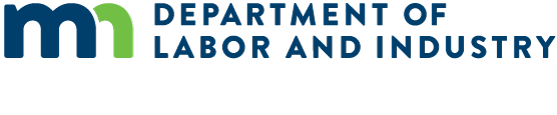 Exhibit A: Budget and fiscal capacityWomen’s Economic Security Act engagement and education grant budget*Use the below format to present your proposed project’s budget. Note:  The grant request for proposals grant provisions section lists ineligible expenses. Item								Amount	Total personnel cost						$__________	Office expenses							$__________Training or outreach expenses (materials and supplies)		$__________Contracted services:			[list services]___________		$__________	[list services]_____________		$__________	Total contracted services					$__________	Travel and transportation					$__________Media (e.g. online/social media/video production…) 		$__________Other:  ______________________				$__________Indirect costs (cannot exceed 10%)				$__________		Total projected budget						$__________Project budget narrative and fiscal capacityUse additional space as needed.Provide a detailed account of each expenditure line item listed above for which you are requesting funding. (For example, explain the roles and expenditures for personnel, types of training expenses you will incur, etc.)Describe your organization’s financial management capacity (accounting, timekeeping, and funds management, etc.).  Have there been any changes to your organization’s senior leadership or financial procedures within the last 15 months?  If so, describe.